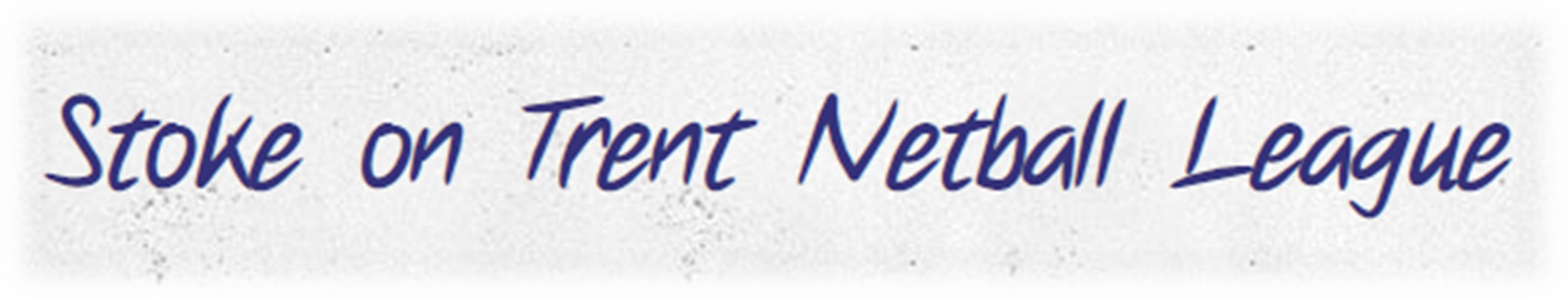 COVID-19 SUMMER LEAGUE INFORMATION	PARTICIPANTS MUST FOLLOW ALL COVID INSTRUCTIONS AND GUIDANCE AT THE VENUES	DO NOT SHARE LIFTS TO GAMES UNLESS ABSOLUTELY NESSESSARY	EACH TEAM MUST HAVE A COVID BAG CONTAINING – First Aid Kit, Disposable Masks, Disposable Gloves, Hand sanitiser & Sanitiser wipes. (NO COVID BAG NO GAME!)	NO MORE THAN 12 PARTICIPANTS FROM EACH TEAM CAN ENTER THE COURT, THIS INCLUDES COACH & MANAGER	PLAYERS ARE ENCOURAGED TO TAKE A LATERAL FLOW TEST AND UNDERTAKE TEMPERATURE MONITORING PRIOR TO THEIR MATCH	THE TEAM SHEET MUST CONFIRM EACH PLAYER/PARTICIPANT IS COVID SYMPTOM FREE	EACH TEAM MUST BRING A MATCH BALL	BIBS & PATCHES ARE NOT TO BE SHARED	ALL PARTICIPANTS MUST HAND SANITISE AT THE END OF EACH QUARTER.	YOU MUST WEAR A MASK AND SOCIAL DISTANCE WHILST SITTING ON THE BENCH OR STOOD AT THE SIDE OF THE COURT.	EACH TEAM MUST CLEAN THE BENCH AND POST AT THEIR END OF THE COURT AT THE CONCLUSION OF THE GAME	DURING QUARTERS BREAKS, PRE MATCH AND POST MATCH,  SOCIAL DISTANCING MUST BE MAINTAINED	PLEASE DON’T CONGRIGATE BEFORE AND AFTER MATCHES	PLEASE COMPLY WITH ALL CURRENT COVID-19 GOVERNMENT GUIDELINESTHANK YOU